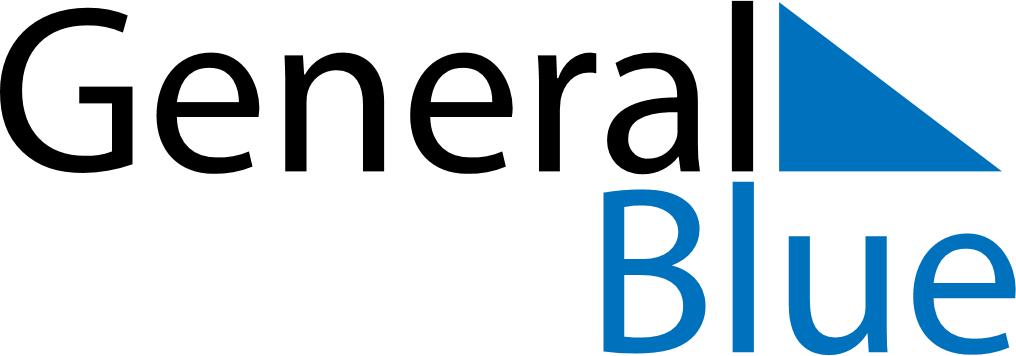 Weekly CalendarMay 29, 2022 - June 4, 2022Weekly CalendarMay 29, 2022 - June 4, 2022Weekly CalendarMay 29, 2022 - June 4, 2022Weekly CalendarMay 29, 2022 - June 4, 2022Weekly CalendarMay 29, 2022 - June 4, 2022Weekly CalendarMay 29, 2022 - June 4, 2022SUNDAYMay 29MONDAYMay 30TUESDAYMay 31WEDNESDAYJun 01THURSDAYJun 02FRIDAYJun 03SATURDAYJun 04